Вежба – креирање билијарске лоптице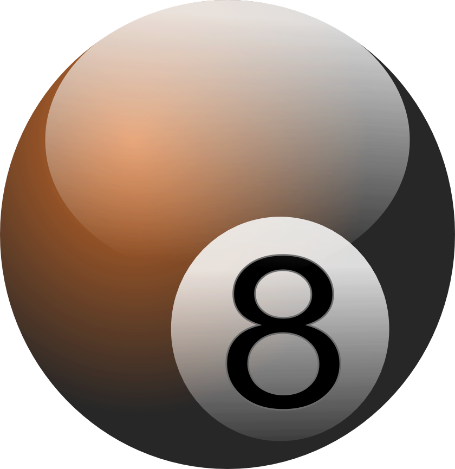 Нацртај браон круг полупречника  350 пиксела.Скини оквир са круга.У горњем левом углу постави радилајни прелив са црном као завршном бојом.Са десне стране у доњем углу нацртај бели круг полупречника 165 писела.Постави на бели круг линеарни прелив у правцу  од горе на доле.У средиште белог круга постави  у црној боји број 8, величине 80 са 120 пиксела.Промени боју оквира броја у белу.Направи дупликат великог браон круга и промeни у белу боју.Промени величину у 255 са  210 пиксела и постави га у горњи део броан круга.Деформиши доњу ивицу круга.Постави линеарни прелив од горе на доле.